Problèmes : correctionProblème 1Lucas part à 16h de chez lui. Il s’arrête à la boulangerie pendant une demi-heure pour acheter du pain et des pâtisseries. Il va ensuite à la supérette pour acheter de la crème et des abricots pour faire une tarte. Il y reste une demi-heure également. Il rentre chez lui et prépare la tarte. Cela lui prend 1 heure. Quelle heure est-il à ce moment-là ?=> Il est 18h.1 demi-heure + 1 demi-heure = 1heure1heure + 1heure = 2 heuresLucas est parti à 16 heures, 16 + 2 = 18Problème 2Maxime et Léna veulent faire une surprise à Lucas pour son anniversaire. Ils réunissent leurs économies pour lui acheter un robot qui parle.Maxime a cette somme : 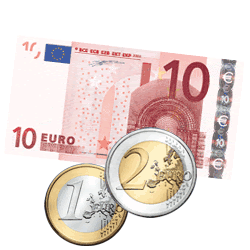 Léna a cette somme : 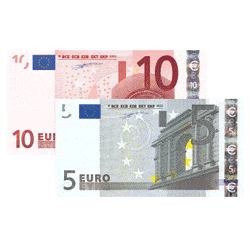 Le robot coûte 25 euros. Ont-ils assez pour acheter un paquet de bonbons à 6 euros en plus du robot ?=> Non, ils n’ont pas assez.Maxime a 13 euros et Léna a 15 euros. 13 + 15 = 28. À eux deux ils ont donc 28 euros.Ils dépensent 25 euros pour le robot. 28 – 25 = 3. Il ne leur reste que 3 euros. 3<6 donc ils ne leur reste pas assez d’argent.